４　ほけん　「２．のの」　　　　　　　　　　　　　　　　　　　　　　　４　　　　　　　　　　　　　　　　　　　～ここでぶこと～　にづくと、にどのようながこるでしょうか。（１）にこるのには、どのようなものがあるでしょうか。のをみて、まとめましょう。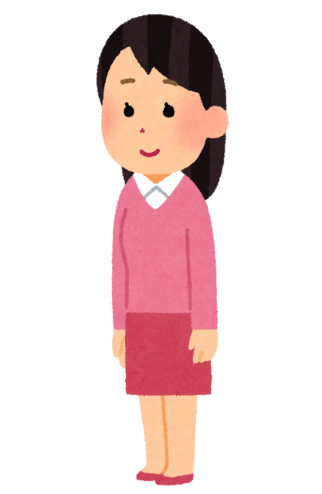 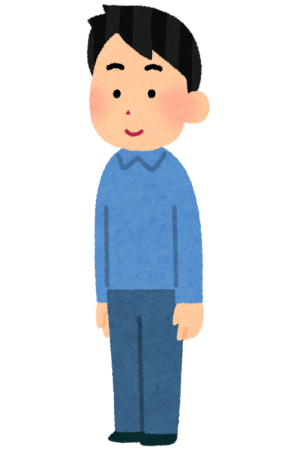 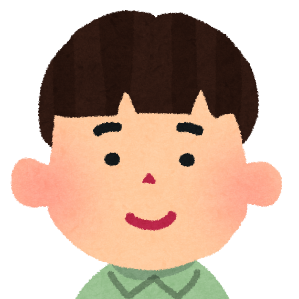 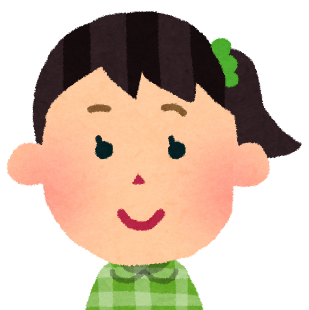 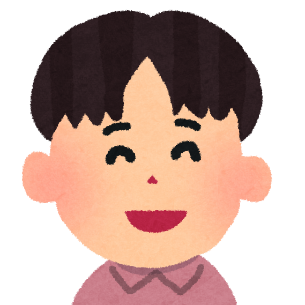 にづくと、いっぱんに、はみのあるつきに、はがっしりとした体つきになるなどのがこってきます。このようなへののがこるを、といいます。のがまるや、のあらわれには、があります。（２）ののになやんでいるに、あなただったら、どんなをかけますか。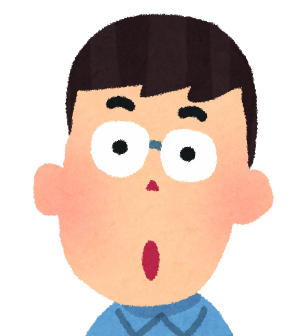 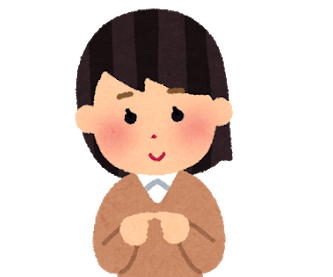 